Working Group on the Legal Development of the Hague System for the International Registration of Industrial DesignsNinth SessionGeneva, December 14 to 16, 2020Summary by the Chairapproved by the Working Group The Working Group on the Legal Development of the Hague System for the International Registration of Industrial Designs (hereinafter referred to as the “Working Group”) met in Geneva, on December 14 and 15, 2020.The following members of the Hague Union were represented at the session:  African Intellectual Property Organization (OAPI), Bosnia and Herzegovina, Canada, Denmark, European Union, Finland, France, Germany, Hungary, Israel, Italy, Japan, Kyrgyzstan, Lithuania, Mexico, Mongolia, Norway, Oman, Poland, Republic of Korea, Republic of Moldova, Romania, Russian Federation, Serbia, Slovenia, Spain, Switzerland, Tunisia, Turkey, United Kingdom, United States of America and Viet Nam (32).3.	The following States were represented as observers:  Algeria, Australia, Bangladesh, Belarus, Brazil, China, Colombia, Costa Rica, El Salvador, Ethiopia, India, Iraq, Jamaica, Jordan, Kazakhstan, Kuwait, Lesotho, Madagascar, Pakistan, Panama, Philippines, Saudi Arabia, Thailand, Trinidad and Tobago, Uzbekistan, Vanuatu and Zimbabwe (27).4.	Representatives of:  (i) Palestine (1);  (ii) Asian Patent Attorneys Association (APAA), Association Romande de Propriété Intellectuelle (AROPI), Centre for International Intellectual Property Studies (CEIPI), European Community Trademark Association (ECTA), International Association for the Protection of Intellectual Property (AIPPI), International Trademark Association (INTA), Japan Intellectual Property (JIPA), Japan Patent Attorneys Association (JPAA), MARQUES - The Association of European Trademark Owners (9); participated in an observer capacity.5.	The list of participants is contained in document H/LD/WG/9/INF/4 Prov. 2.Agenda Item 1:  Opening of the sessionMr. Daren Tang, Director General of the World Intellectual Property Organization (WIPO), opened the ninth session of the Working Group and welcomed the participants.Agenda Item 2:  Election of the Chair and two Vice-ChairsMs. Angar Oyun (Mongolia) was unanimously elected as Chair of the Working Group, 
Mr. Siyoung Park (Republic of Korea) and Mr. David R. Gerk (United States of America) were unanimously elected as Vice-Chairs.Mr. Hiroshi Okutomi (WIPO) acted as Secretary to the Working Group.Agenda Item 3:  Adoption of the AgendaThe Working Group adopted the draft agenda (document H/LD/WG/9/1 Prov.3) without modification.Agenda Item 4:  Adoption of the draft report of THE eighth session of the Working Group on the Legal Development of the Hague System for the International Registration of Industrial DesignsDiscussions were based on document H/LD/WG/8/9 Prov.The Working Group adopted the draft report (document H/LD/WG/8/9 Prov.) without modification.Agenda Item 5:  PROPOSAL FOR AMENDMENTS TO THE COMMON REGULATIONSPROPOSAL FOR amendments to rule 17 (DOCUMENTs H/LD/WG/9/2 
and H/LD/WG/9/2 corr.)Discussions were based on documents H/LD/WG/9/2 and H/LD/WG/9/2 Corr.The Chair concluded that the Working Group considered favorably the submission of a proposal to amend the Common Regulations with respect to Rules 17 and 37, as set out in Annex II to document H/LD/WG/9/2, for adoption, to the Assembly of the Hague Union, with the proposed date of entry into force of January 1, 2022.PROPOSAL FOR AMENDMENTS TO RULE 5 OF THE COMMON REGULATIONS (DOCUMENTs H/LD/WG/9/3 Rev. and H/LD/WG/9/6)Discussions were based on documents H/LD/WG/9/3 Rev. and H/LD/WG/9/6.The Chair concluded that the Working Group considered favorably the submission of a proposal to amend the Common Regulations with respect to Rule 5, as revised during the session and as set out in the Annex to the Summary by the Chair, for adoption, to the Assembly of the Hague Union, with the proposed date of entry into force two months following their adoption. AGENDA ITEM 6:  OTHER MATTERSDiscussions were based on document H/LD/WG/9/INF/1.The Chair concluded that the Working Group took note of the content of the document.AGENDA ITEM 7:  SUMMARY BY THE CHAIRThe Working Group approved the Summary by the Chair, as amended to take into account the intervention of one delegation in respect of the Spanish version.AGENDA ITEM 8:  CLOSING OF THE SESSIONThe Chair closed the ninth session on December 15, 2020.[Annex follows]Common RegulationsUnder the 1999 Act and the 1960 Actof the Hague Agreement(as in force on…..)[…]CHAPTER 1GENERAL PROVISIONS[…]Rule 5Excuse of Delay in Meeting Time Limits(1)	()	[Limitation on Excuse] Failure to meet a time limit shall be excused under this Rule only if the evidence referred to in paragraph (1)(2) received by and the International Bureau  not later than six months after the expiry of the time limit.[...][End of Annex and of document]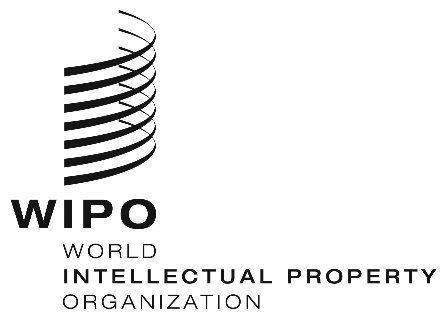 EH/LD/WG/9/7 H/LD/WG/9/7 H/LD/WG/9/7 ORIGINAL:  English ORIGINAL:  English ORIGINAL:  English DATE:  DECember 17, 2020 DATE:  DECember 17, 2020 DATE:  DECember 17, 2020 